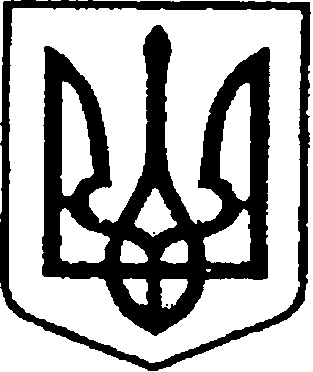 УКРАЇНАЧЕРНІГІВСЬКА ОБЛАСТЬМІСТО НІЖИНМ І С Ь К И Й  Г О Л О В АР О З П О Р Я Д Ж Е Н Н Явід 31 грудня 2020 р.		        м. Ніжин	                            №466-КПро затвердження списку осіб,зарахованих до кадрового резерву	Відповідно до статей 42, 59 Закону України «Про місцеве самоврядування в Україні», Типового порядку формування кадрового резерву в органах місцевого самоврядування, затвердженого постановою Кабінету Міністрів України від 24.10.2014 р. № 1386,  Регламенту виконавчого комітету Ніжинської міської ради Чернігівської області VІІІ скликання, затвердженого рішенням виконавчого комітету Ніжинської міської ради Чернігівської області VІІІ скликання від 24.11.2020 р. №27-4/2020:	1. Затвердити список осіб, зарахованих до кадрового резерву на посади начальників управлінь, відділів виконавчих органів виконавчого комітету Ніжинської міської ради,  згідно з додатком. 	2.Контроль за виконанням розпорядження покласти на керуючого справами виконавчого комітету Ніжинської міської ради Салогуба В.В.Міський голова                                                                          Олександр КОДОЛА